稚児行列 出仕申込書藤原まつり「金色堂法要」の稚児行列に出仕させたく、冥加料６，０００円を添えて申し込みいたします令和6年　　月　　日中尊寺法務部　行稚児行列 出仕保護者の方々へ◎用意するもの：白タビ、安全ピン(２本)、ヘアピン(２本)◎集合日時・場所：５月１日（水）　午前８時半　中尊寺光勝院　　　　　　　　　※中尊寺本堂正面に向かって右奥のお堂です、裏面地図をご参照ください◎昼食：稚児行列出仕者と付き添い１名に昼食を準備しております◎駐車場：無料駐車場は町営第２駐車場です、稚児行列参加とお申し出てください（山上に無料駐車場はありません）本年度の出仕者上限を７０名といたします、記念撮影がありますので、カメラマンの指示に従ってください（後日写真を郵送します）★金色堂まで参道を行列しますので、付き添いの方も相応しい服装でお越しください（天候不順の場合、行列はありません）★寒くなる場合もありますので、下着を用意してください★当山が撮影した稚児行列写真をパンフレット等に掲載する場合が　ありますのであらかじめご了承願います申込締切は【４月１７日（水）必着分まで】といたします中尊寺法務部　TEL 0191-46-2211 ／ FAX 0191-46-2216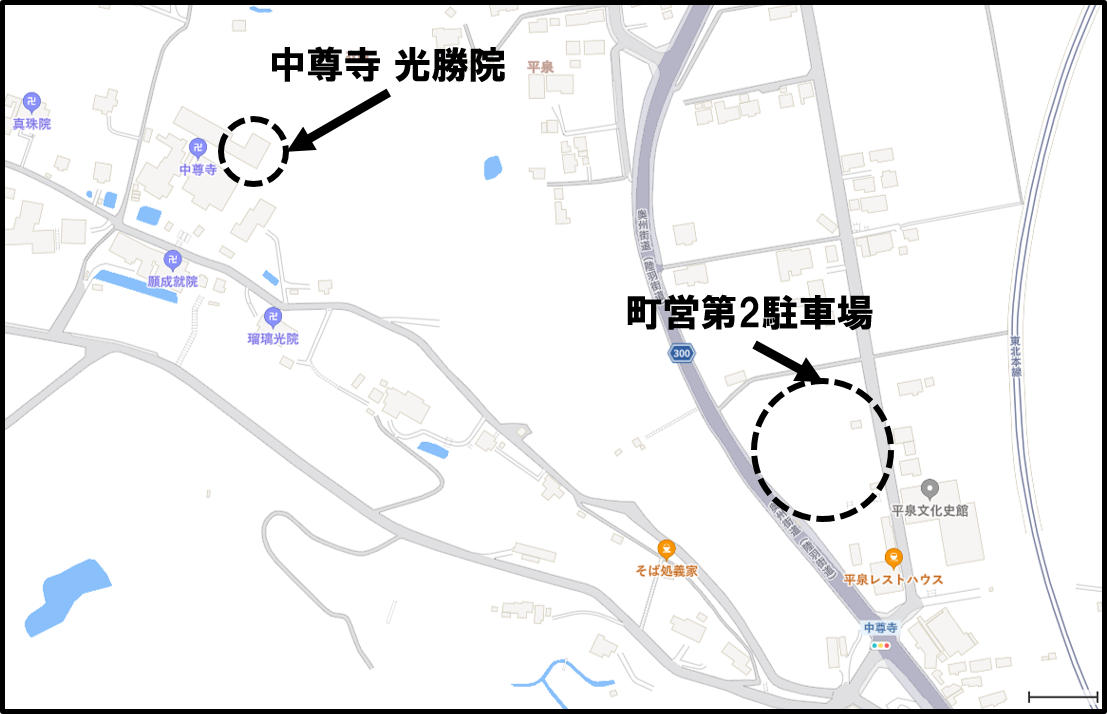 住所〒ふりがな稚児氏名　　　　　　　　　　　　　　　　　男　・　女年齢/身長　　　　　　歳　／　　　　　　cm保護者氏名電話番号